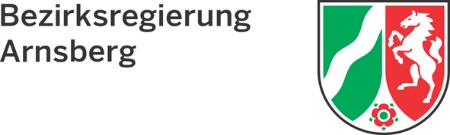 An die
Bezirksregierung 						Fahrtkostenabrechnung
Dez. 48.05 – Sport
Laurentiusstraße 1
59821 ArnsbergFortbildung:        Auffrischung der Rettungsfähigkeit
	                Allgemeine Fortbildung:  (bitte ankreuzen)Datum:   Ort: Lehrgangsleitung: Name, Vorname: Bankverbindung: IBAN Ihres Bezügekontos (§ 6 LBesG): DE  Dienstort: (Schule mit kompletter Anschrift): Privatanschrift: E-Mail:  Telefon: Entfernung (Hin-und Rückfahrt):  KMGemäß § 2 Abs. 2 TEVO werden keine Fahrtkosten erstattet, wenn der Veranstaltungsort am Dienst- und/oder Wohnort liegt.Fahrtkostenerstattung erfolgt gemäß § 3 Abs. 1 und § 4 Abs. 1 TEVO:  0,30 € je km bei Nutzung des privaten PKW.Der Antrag auf Fahrtkostenerstattung ist gem. § 2 Abs. 6 TEVO innerhalb von sechs Monaten nach Ablauf des Kalendermonats, für den die Trennungsentschädigung zusteht beim Dezernat 48.05 – Sport der Bezirksregierung Arnsberg einzureichen.Ort:    Datum: 					_______________________________________
Unterschrift